Список учебников для 2 класса. Все учебники должны быть не ранее 2020г.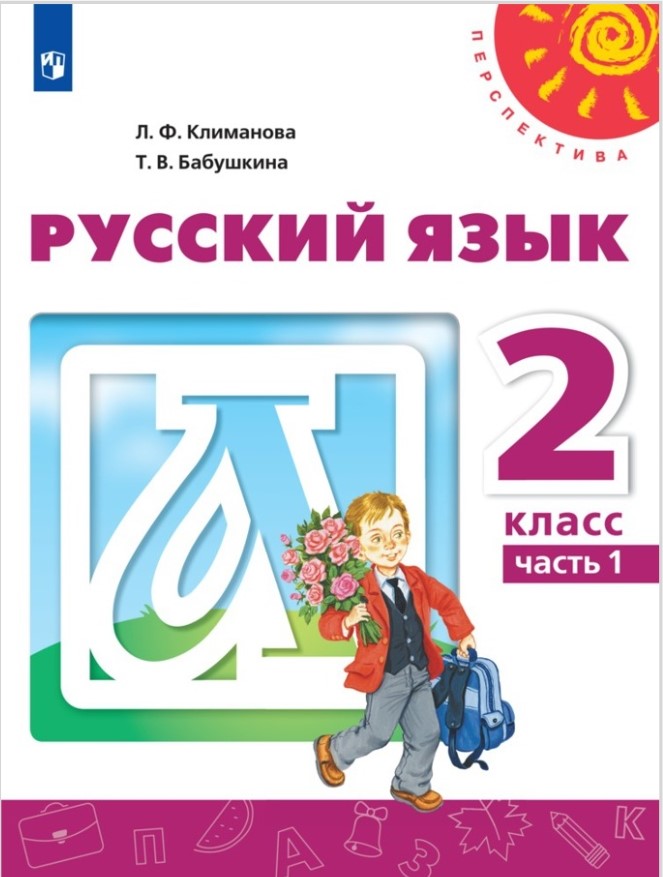 Климанова Л.Ф., Бабушкина Т.В. Русский язык в 2-х частях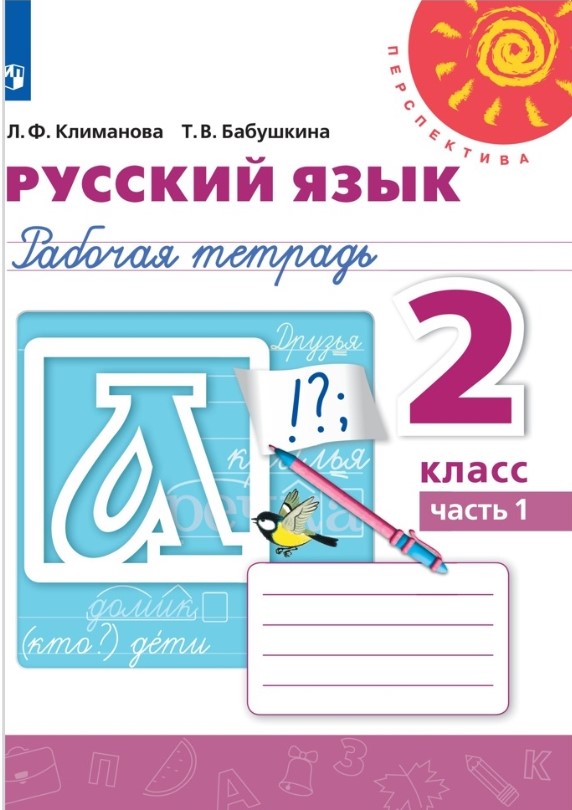 Климанова, Бабушкина. Русский язык. Рабочая тетрадь в 2-х частях 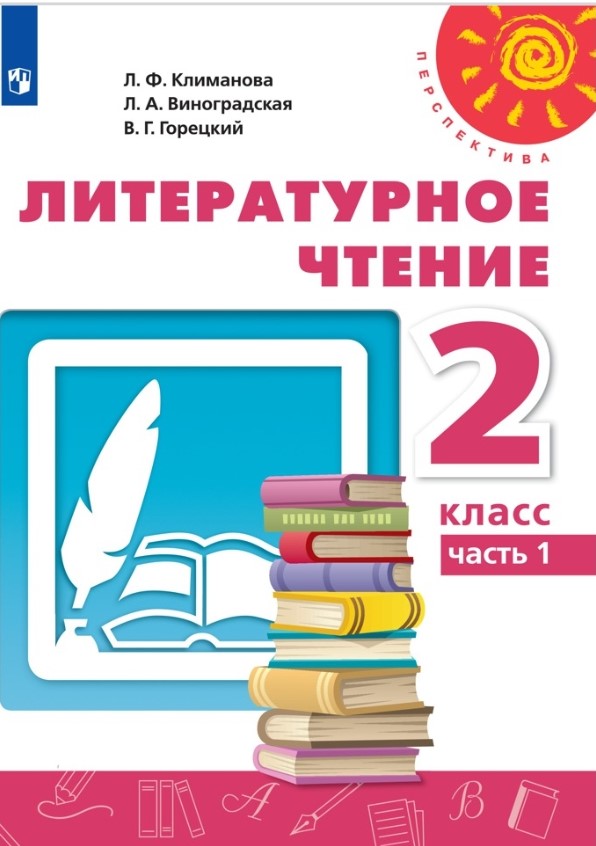 Климанова, Горецкий, Виноградская. Литературное чтение в 2-х частях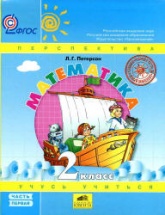 Петерсон Л.Г. Математика. 2 класс Учебник в 3-х частяхУчебное пособие в 3-х частях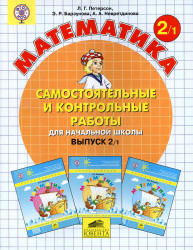 Петерсон Л.Г. Математика. Самостоятельные и контрольные работы. 2 класс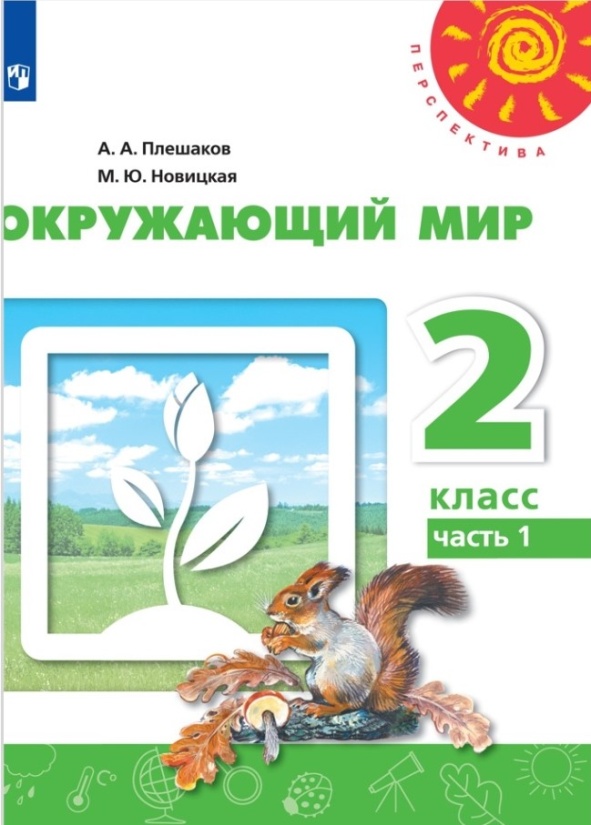 Плешаков, Новицкая. Окружающий мир (2 части). Учебник 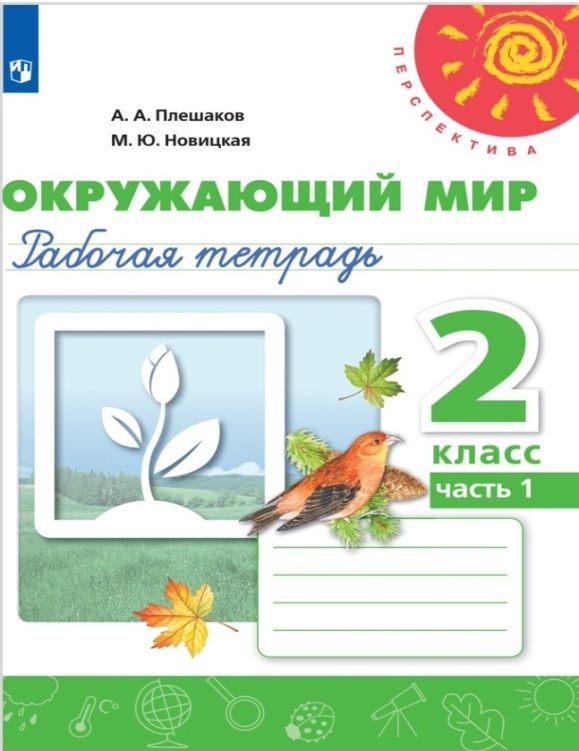 Плешаков А.А., Новицкая М.Ю. Окружающий мир. Рабочая тетрадь 2 классПлешаков. 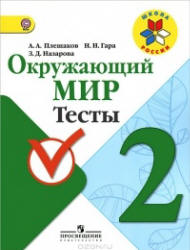 Окружающий мир. Тесты. 2 класс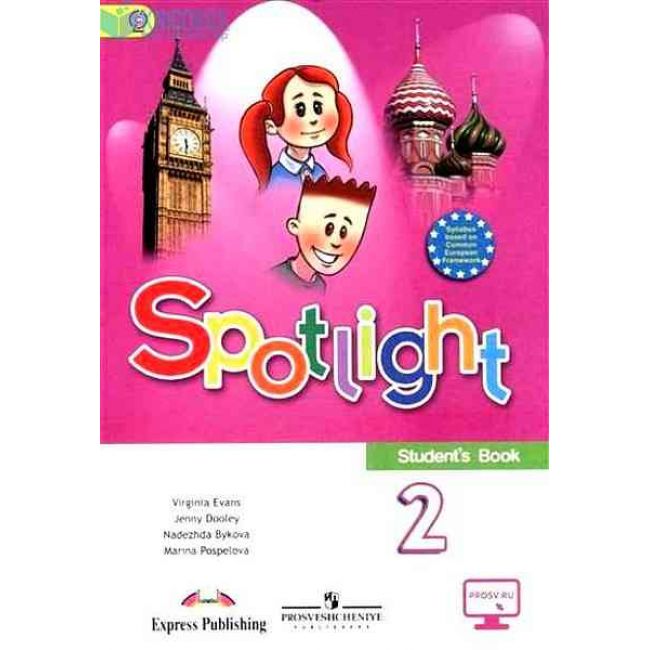 Быкова, Дули, Поспелова. Английский язык в 2-х частях. 2 класс.  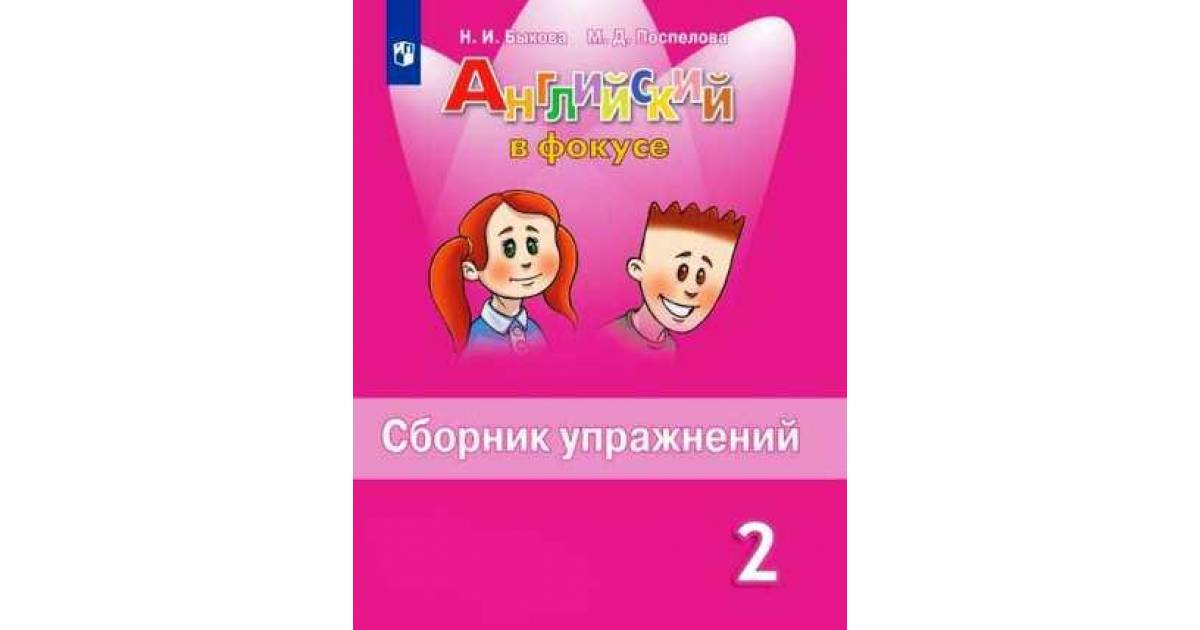 Быкова, Поспелова. Английский в фокусе. 2 класс. Сборник упражнений. 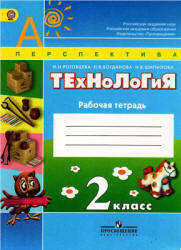 Роговццева, Богданова. Рабочая тетрадь к учебнику «Технология»